Цель воспитания ребёнка –это счастливая, полноценная, творческая, полезная людям, а значит нравственно богатая, жизнь этого ребёнка.Задачи в формировании у детей нравственного поведения:формирование культуры поведения, воспитывать их дома, в детском саду, и общественных местах, соблюдая общепринятые нормы;учить уважительно относиться к окружающим, считаться с их делами, интересами, удобствами;воспитывать культуру общения с взрослыми и сверстниками, выражающиеся в общительности, сдержанности, деликатности, скромности, чуткости, умении считаться с интересами большинства;воспитывать культуру деятельности (умение обращаться с игрушками, личными вещами, уметь договариваться с детьми и т.д.);вырабатывать у ребёнка элементарные навыки организации своего свободного времени в соответствии с установленным распорядком жизни в детском саду и в семье;формировать у ребёнка разумные потребности и воспитывать чувство долга.Средства нравственного воспитания в дошкольном возрастеиграсказкадиалог«Нравственное воспитание дошкольника в семье»Нравственное воспитание - формирование понятий, суждений, чувств и убеждений, навыков и привычек поведения, соответствующих нормам общества. Раньше говорили проще: "воспитание нравов", отсюда и название.Нравственное воспитание дошкольников осуществляется с самого рождения в самых различных сферах их жизни и деятельности. Ребенок испытывает нравственное влияние в семье, в кругу сверстников, на улице. Часто это влияние не бывает адекватным требованиям морали.«Нравственное воспитание дошкольника в семье»Нравственное воспитание - формирование понятий, суждений, чувств и убеждений, навыков и привычек поведения, соответствующих нормам общества. Раньше говорили проще: "воспитание нравов", отсюда и название.Нравственное воспитание дошкольников осуществляется с самого рождения в самых различных сферах их жизни и деятельности. Ребенок испытывает нравственное влияние в семье, в кругу сверстников, на улице. Часто это влияние не бывает адекватным требованиям морали.Цель воспитания ребёнка –это счастливая, полноценная, творческая, полезная людям, а значит нравственно богатая, жизнь этого ребёнка.Задачи в формировании у детей нравственного поведения:формирование культуры поведения, воспитывать их дома, в детском саду, и общественных местах, соблюдая общепринятые нормы;учить уважительно относиться к окружающим, считаться с их делами, интересами, удобствами;воспитывать культуру общения с взрослыми и сверстниками, выражающиеся в общительности, сдержанности, деликатности, скромности, чуткости, умении считаться с интересами большинства;воспитывать культуру деятельности (умение обращаться с игрушками, личными вещами, уметь договариваться с детьми и т.д.);вырабатывать у ребёнка элементарные навыки организации своего свободного времени в соответствии с установленным распорядком жизни в детском саду и в семье;формировать у ребёнка разумные потребности и воспитывать чувство долга.Средства нравственного воспитания в дошкольном возрастеиграсказкадиалогЦель воспитания ребёнка –это счастливая, полноценная, творческая, полезная людям, а значит нравственно богатая, жизнь этого ребёнка.Задачи в формировании у детей нравственного поведения:формирование культуры поведения, воспитывать их дома, в детском саду, и общественных местах, соблюдая общепринятые нормы;учить уважительно относиться к окружающим, считаться с их делами, интересами, удобствами;воспитывать культуру общения с взрослыми и сверстниками, выражающиеся в общительности, сдержанности, деликатности, скромности, чуткости, умении считаться с интересами большинства;воспитывать культуру деятельности (умение обращаться с игрушками, личными вещами, уметь договариваться с детьми и т.д.);вырабатывать у ребёнка элементарные навыки организации своего свободного времени в соответствии с установленным распорядком жизни в детском саду и в семье;формировать у ребёнка разумные потребности и воспитывать чувство долга.Средства нравственного воспитания в дошкольном возрастеиграсказкадиалогЦель воспитания ребёнка –это счастливая, полноценная, творческая, полезная людям, а значит нравственно богатая, жизнь этого ребёнка.Задачи в формировании у детей нравственного поведения:формирование культуры поведения, воспитывать их дома, в детском саду, и общественных местах, соблюдая общепринятые нормы;учить уважительно относиться к окружающим, считаться с их делами, интересами, удобствами;воспитывать культуру общения с взрослыми и сверстниками, выражающиеся в общительности, сдержанности, деликатности, скромности, чуткости, умении считаться с интересами большинства;воспитывать культуру деятельности (умение обращаться с игрушками, личными вещами, уметь договариваться с детьми и т.д.);вырабатывать у ребёнка элементарные навыки организации своего свободного времени в соответствии с установленным распорядком жизни в детском саду и в семье;формировать у ребёнка разумные потребности и воспитывать чувство долга.Средства нравственного воспитания в дошкольном возрастеиграсказкадиалог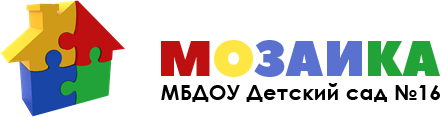 Методы воспитания.«Метод смены позиции» – когда ребенок сам должен контролировать соблюдение моральных норм взрослыми, сверстниками и им самим.«Метод вины и прощения» - основан на формировании у ребенка желания самостоятельно исправить последствия своих оплошностей в отношениях с окружающим миром. «Метод нравственного примера» - наблюдение за выполнением задания сверстником или взрослым.«Ребенок - зеркало семьи; как в капле воды отражается солнце, так в детях отражается нравственная чистота матери и отца.»Василий СухомлинскийМетоды воспитания.«Метод смены позиции» – когда ребенок сам должен контролировать соблюдение моральных норм взрослыми, сверстниками и им самим.«Метод вины и прощения» - основан на формировании у ребенка желания самостоятельно исправить последствия своих оплошностей в отношениях с окружающим миром. «Метод нравственного примера» - наблюдение за выполнением задания сверстником или взрослым.Игра, сказка, диалог.Детская игра – это способ определения ребенком своего места в мире людей, специфически человеческая форма его развития. Игра создает культурное пространство, в котором ребенок самостоятельно определяет те ценностные ориентиры, проявляющиеся и в реальной жизни. Ребенок проигрывает различные ситуации в пространстве воображения, в пространстве игры, предоставляющей ему максимально возможную свободу.Сказка – это способ взаимодействия сознания и мира, являющийся единственно возможным для ребенка, впервые открывающим тайны мира. Сказки, как носители образа мыслей, позволяют ребенку сопоставить себя со взрослым и присваивать базовые ценности любви, доброжелательности, смелости и т.д.Диалог - представляет собой не только вопросно-ответную форму мышления, но и само реальное бытие культуры, ее сущность. Характеристиками диалога являются: присутствие, включенность, подлинное и откровенное общение, признание, подтверждение.Методы воспитания.«Метод смены позиции» – когда ребенок сам должен контролировать соблюдение моральных норм взрослыми, сверстниками и им самим.«Метод вины и прощения» - основан на формировании у ребенка желания самостоятельно исправить последствия своих оплошностей в отношениях с окружающим миром. «Метод нравственного примера» - наблюдение за выполнением задания сверстником или взрослым.Какие наиболее важные нравственные качества хотим мы видеть в наших детях?Вежливость - хорошие манеры, добрые дела и образованность.Чуткость – забота об окружающих.Тактичность – чувство меры; соблюдение правил морали и этики.Предупредительность - стремление первым оказать любезность.Скромность – признак величия.Общительность – умение налаживать контакт с окружающими.Дисциплинированность - умение в точности исполнять взятые на себя обязательства и данные кому-либо (в том числе себе) обещания.Игра, сказка, диалог.Детская игра – это способ определения ребенком своего места в мире людей, специфически человеческая форма его развития. Игра создает культурное пространство, в котором ребенок самостоятельно определяет те ценностные ориентиры, проявляющиеся и в реальной жизни. Ребенок проигрывает различные ситуации в пространстве воображения, в пространстве игры, предоставляющей ему максимально возможную свободу.Сказка – это способ взаимодействия сознания и мира, являющийся единственно возможным для ребенка, впервые открывающим тайны мира. Сказки, как носители образа мыслей, позволяют ребенку сопоставить себя со взрослым и присваивать базовые ценности любви, доброжелательности, смелости и т.д.Диалог - представляет собой не только вопросно-ответную форму мышления, но и само реальное бытие культуры, ее сущность. Характеристиками диалога являются: присутствие, включенность, подлинное и откровенное общение, признание, подтверждение.Какие наиболее важные нравственные качества хотим мы видеть в наших детях?Вежливость - хорошие манеры, добрые дела и образованность.Чуткость – забота об окружающих.Тактичность – чувство меры; соблюдение правил морали и этики.Предупредительность - стремление первым оказать любезность.Скромность – признак величия.Общительность – умение налаживать контакт с окружающими.Дисциплинированность - умение в точности исполнять взятые на себя обязательства и данные кому-либо (в том числе себе) обещания.Игра, сказка, диалог.Детская игра – это способ определения ребенком своего места в мире людей, специфически человеческая форма его развития. Игра создает культурное пространство, в котором ребенок самостоятельно определяет те ценностные ориентиры, проявляющиеся и в реальной жизни. Ребенок проигрывает различные ситуации в пространстве воображения, в пространстве игры, предоставляющей ему максимально возможную свободу.Сказка – это способ взаимодействия сознания и мира, являющийся единственно возможным для ребенка, впервые открывающим тайны мира. Сказки, как носители образа мыслей, позволяют ребенку сопоставить себя со взрослым и присваивать базовые ценности любви, доброжелательности, смелости и т.д.Диалог - представляет собой не только вопросно-ответную форму мышления, но и само реальное бытие культуры, ее сущность. Характеристиками диалога являются: присутствие, включенность, подлинное и откровенное общение, признание, подтверждение.Какие наиболее важные нравственные качества хотим мы видеть в наших детях?Вежливость - хорошие манеры, добрые дела и образованность.Чуткость – забота об окружающих.Тактичность – чувство меры; соблюдение правил морали и этики.Предупредительность - стремление первым оказать любезность.Скромность – признак величия.Общительность – умение налаживать контакт с окружающими.Дисциплинированность - умение в точности исполнять взятые на себя обязательства и данные кому-либо (в том числе себе) обещания.